Millerton NewsDecember 2016Principal:  Tom McCabe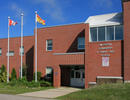 SKATINGSkating will be on December 6 for Grades 5-8 and December 22 for K-4.  The bus will depart the school at 8:45 am.  Students are reminded to dress appropriately.  Helmets are Mandatory.  Reminder, that when students take off their skates they are to return to the bench area with their teacher.  Thank you to everyone who comes and ties skates and joins in on this fun activity. K-8 CHRISTMAS AT TRANSITION HOUSEThis year we will be focusing on the Miramichi Transition House for Christmas.  The Transition house is a shelter for women with or without children who are victims of a relationship with violence and abuse.We here at Millerton will be focusing on this instead of the Christmas Shoe Box Operation.We will gladly accept:  any new or gently used clothing for women/children, coats, pants sweaters, pajamas, etc.  Hygiene items, shampoo, Kleenex, deodorant, toothpaste, toothbrushes, etc.  Also toys will be accepted either new or gently used for a boy/girl.  Due Date is December 9th.  Please drop off items at the school anytime.  Thank you for your continued support.CHRISTMAS TURKEY DINNEROur Christmas turkey dinner will be on Tuesday, December 13.  Only turkey dinner will be served this day.  More details to follow.MIDDLE SCHOOL CHRISTMAS FORMALOur middle school Christmas formal will be on Thursday, December 15 at 7:00 pm – 9:00 pm. CHRISTMAS CONCERTOur Christmas concert will be held on Wednesday, December 21 at 9:00 am.  Storm date will be Thursday, December 22 at 9:00 am.WINTER GYM ACTIVITIESMonday and Thursday – BasketballTuesday – Outdoor Activities –Please dress for the weatherWednesday – K-2 You and Your World – Grade 3-8 HealthFriday – Game Day – Do not need to change on this day.All students should have indoor sneakers for gym class and Grade 3-8 gym clothes.BEAR’S DENThe Bear's Den is open on Friday, December 9 and December 16 from 7-10 pm. Cost is $2.00.  Millerton students may sign in a student from another Middle School if they wish but are responsible for their behavior while visiting. If for any reason there is not school on a Friday (ie. storm day, teacher meetings, etc.) the Bear's Den will not run that week. HOME AND SCHOOL NEWSDecember 3 – Breakfast with Santa 8-11:00 amDecember 9 – Popcorn Friday $1.00/BagTickets are being sold on a light up snowman.   Draw date is Wednesday, December 21.  Cost is $2.00/ticket or 3 for $5.00.YOGAYoga is held every Tuesday and Thursday evenings at 5:15 pm at the school.  Cost is $5.00 per drop in.INCLEMENT WEATHERPHONE # 778-7669DATES TO REMEMBERDecember 16 – Last Day for CafeteriaDecember 23 – Last Day of Classes/Half Day/PJ DayJanuary 9 – No School – School Improvement DayJanuary 10 – First Day of ClassesJanuary 16 – Cafeteria OpensMERRY CHRISTMAS AND HAPPY NEW YEAR FROM ALL THE STAFF OF MILLERTON SCHOOL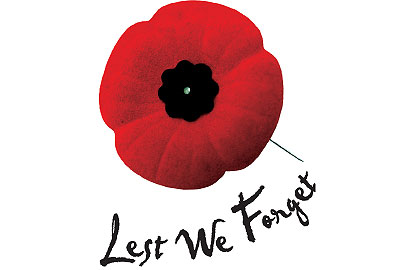 